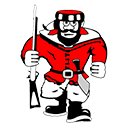 Long Creek School District #17Healthy and Safe Schools PlanResponsible PersonThe person responsible for administering and implementing the Healthy and Safe Schools Plan: Name:  Karl Coghill Position Title:  Superintendent Phone Number:  541-421-3896Email Address:  coghillk@grantesd,k12.or.us Mailing Address:  PO Box 429, Long Creek OR, 97856The person who is the designated IPM Coordinator:Name:  Fred Drake Position Title:  Maintenance SupervisorPhone Number:  541-421-3896Email Address:  drakef@grantesd.k12.or.us Mailing Address:  PO Box 429, Long Creek OR, 97856The person responsible for AHERA information:Name:  Fred Drake Position Title:  Maintenance Supervisor Phone Number:  541-421-3896 Email Address:  drakef@grantesd.k12.or.us Mailing Address:  PO Box 429, Long Creek OR, 97856List FacilitiesAll facilities owned or leased by Long Creek School District #17 where students or staff are present on a regular basis are covered by this HASS Plan. The list of those buildings and facilities is below:Elevated Levels of Lead in Water Used for Drinking or Food PreparationAll school districts, education service districts, and public charter schools are required to test for and eliminate exposure to elevated levels of lead in water used for Drinking and Food Preparation through either remediation or eliminating access, according to OAR 333-061-0400 and OAR 581-022-2223. In conformance with those administrative rules, Long Creek School District #17 certifies the following:All testing was done according to the testing requirements in OAR 333-061-0400;All samples were analyzed by a lab accredited by Oregon Health Authority to test for those materials;All water fixtures required to be tested under OAR 333-061-0400 were tested for elevated levels of lead in accordance with the testing schedule developed by the Oregon Health Authority; andThe testing schedule for each building covered by this plan is set forth below:Lead PaintIn order to comply with the United States Environmental Protection Agency’s Renovation, Repair and Painting Program Rule, the district will only contract with certified lead based paint renovation contractors licensed by the Oregon Construction Contractors Board. AsbestosLong Creek School District complies with the federal Asbestos Hazard Emergency Response Act (AHERA). All required asbestos management plans are available for viewing by submitting a request to Fred Drake or the Office Manager.RadonLong Creek School District has developed a radon plan as required by ORS 332.167. Community members can access a copy of the radon plan here: Radon Plan Test results will be made public and are available here: Radon Test ResultsIntegrated Pest ManagementLong Creek School District #17 has adopted an Integrated Pest Management (IPM) plan as required by ORS 634.700 through 634.750.  Community members can access a copy of the IPM plan here: IPM PlanCarbon Monoxide DetectorsLong Creek School District certifies that all buildings subject to the Healthy and Safe Schools Plan comply with the carbon monoxide detection standards in the state building code that was in effect when the building was originally constructed or as required by building code due to addition, upgrade, or remodel.Test Results PublicationLong Creek School District is complying with the requirement to provide access to test results, as defined by OAR 581-022-2223 within 10 business days as defined by ORS 332.334. Test results can be found on Long Creek School’s website http://www.longcreekschool.com/ under the Forms/Portals tab.Specific test results can be found as follows: Lead in Water: Lead in Water Test ResultsRadon: Radon Test ResultsAdditionally, copies of all test results are available at 375 E Main Street, PO Box 429 Long Creek OR, 97856. Long Creek School District #17 will also use current district email lists or communications programs to provide final test results to staff, students, parents of minor students, and other members of the community. This includes providing actual final test results or providing direct access to final test results through links in the communications. Please contact Jennifer Garinger to be added to current district email lists and programs. I certify that the above information is true and accurate to the best of my knowledge.Facility NameFacility AddressLong Creek School 375 E Main Street, Long Creek, OR 97856Long Creek Bus Barn375 E Main Street, Long Creek, OR 97856Staff Housing 1325 E Main Street, Long Creek, OR 97856Staff Housing 2210 N Bradley Street, Long Creek, OR 97856Staff Housing 3230 N Bradley Street, Long Creek, OR 97856Staff Housing 4165 E Main Street, Long Creek, OR 97856Facility NameYear of Last Test Next Scheduled Test (beginning of 6 year schedule) Schedule or Exemption ReasonLong Creek School20162021 fiscal year6 year scheduleLong Creek Bus BarnN/A2021 fiscal year6 year scheduleStaff Housing 1N/A2021 fiscal year6 year scheduleStaff Housing 2N/A2021 fiscal year6 year scheduleStaff Housing 3N/A2021 fiscal year6 year scheduleStaff Housing 4N/A2021 fiscal year6 year scheduleKarl CoghillSuperintendent 1/8/2020Electronic Signature of Authorized RepresentativeTitleDate